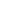 Note: Calendar is subject to change with appropriate notice to students. Didactic ComponentDidactic ComponentClinical ComponentClinical ComponentFall I SemesterCredit HrsSupervised Clinical Practice ExperiencesCredit HrsSession 1MSPA6073 Transition to Practice3MSPA5040 Introduction to Patient Assessment3.5MSPA6074 Family Practice5MSPA5015 Introduction to Biomedicine and Clinical MSPA6075 Internal Medicine5                    Medicine4.5MSPA6076 Pediatrics5MSPA5010 Clinical Anatomy2MSPA6077 Emergency Medicine5MSPA5026 Introduction to Clinical Skills1MSPA6078 Women’s Health5MSPA5030 Introduction to Body-Mind-Spirit Seminar2MSPA6079 General Surgery5MSPA5035 Clinical Medicine: EENT4MSPA6080 Behavioral Health5MSPA5035 Clinical Medicine: EENTMSPA6081 Elective5Session 2Total Clinical Credit Hours43MSPA5060 History & Physical Examination I2MSPA5070 Clinical Medicine Practicum I1MSPA5065 Body, Mind and Spirit I1MSPA5075 Clinical Skills I1MSPA5055 Clinical Medicine: Cardiology & Hematology8MSPA5050 Clinical Medicine: Pulmonology4Spring SemesterCredit HrsSession 1MSPA5090 History & Physical Examination II2MSPA5100 Clinical Medicine Practicum II1MSPA5095 Body, Mind and Spirit II1MSPA5105 Clinical Skills II1MSPA5045 Clinical Medicine: Endocrinology4MSPA5080 Clinical Medicine: Gastroenterology7Session 2MSPA5125 History & Physical Examination III2MSPA5135 Clinical Medicine Practicum III1MSPA5130 Body, Mind and Spirit III1MSPA5140 Clinical Skills III1MSPA5115 Clinical Medicine: Neurology5MSPA5120 Clinical Medicine: Behavioral Health3MSPA5110 Clinical Medicine: Musculoskeletal & Rheumatology6MSPA5085 Clinical Medicine: Dermatology2MSPA5175 Healthcare for Special Populations2Fall II SemesterCredit HrsSession 1MSPA5155 History & Physical Examination IV1MSPA5165 Clinical Medicine Practicum IV1MSPA5170 Clinical Skills IV1MSPA5145 Clinical Medicine: Women's Health4MSPA5150 Clinical Medicine: Nephrology & Urology4Total Didactic Credit Hours84CalendarProgram Orientation      Week of 7/5/2021
Fall I Session 1       07/12 - 09/17/2021
Break                  Week of 09/20/2021
Fall I Session 2       09/27 - 12/17/2021Break                  12/20 - 01/02/2022Spring Session 1       01/03 - 03/11/2022Break                  Week of 03/14/2022Spring Session 2       03/21 - 06/24/2022Break                  06/27 - 07/08/2022Fall II Session 1      07/11 - 09/02/2022Break                   09/5 - 09/25/2022Clinical 1             09/26 - 11/04/2022
Clinical 2             11/07 - 12/16/2022
Break                  12/17 - 01/01/2023
Clinical 3             01/02 - 02/10/2023
Clinical 4             02/13 - 03/24/2023
Clinical 5             03/27 - 05/05/2023
Clinical 6             05/08 - 06/16/2023
Clinical 7             06/19 - 07/28/2023
Clinical 8             08/01 - 09/08/2023
Program Completion     Week of 09/11/2023Observed Holidays & Student BreaksLabor Day Holiday      9/06/2021Fall Break         9/20-26, 2021
Thanksgiving    11/25-11/26/2021
Christmas             12/24/2021New Year’s Day        12/31/2021Winter Break 12/20/2021-1/2/2022Diversity Day          1/17/2022Spring Break       3/14-20, 2022Memorial Day           5/30/2022           
Independence Day       7/04/2022Summer Break      6/27-7/10/2022Fall Break         9/5-9/25/2022Winter Break 12/17/2022-1/1/2023